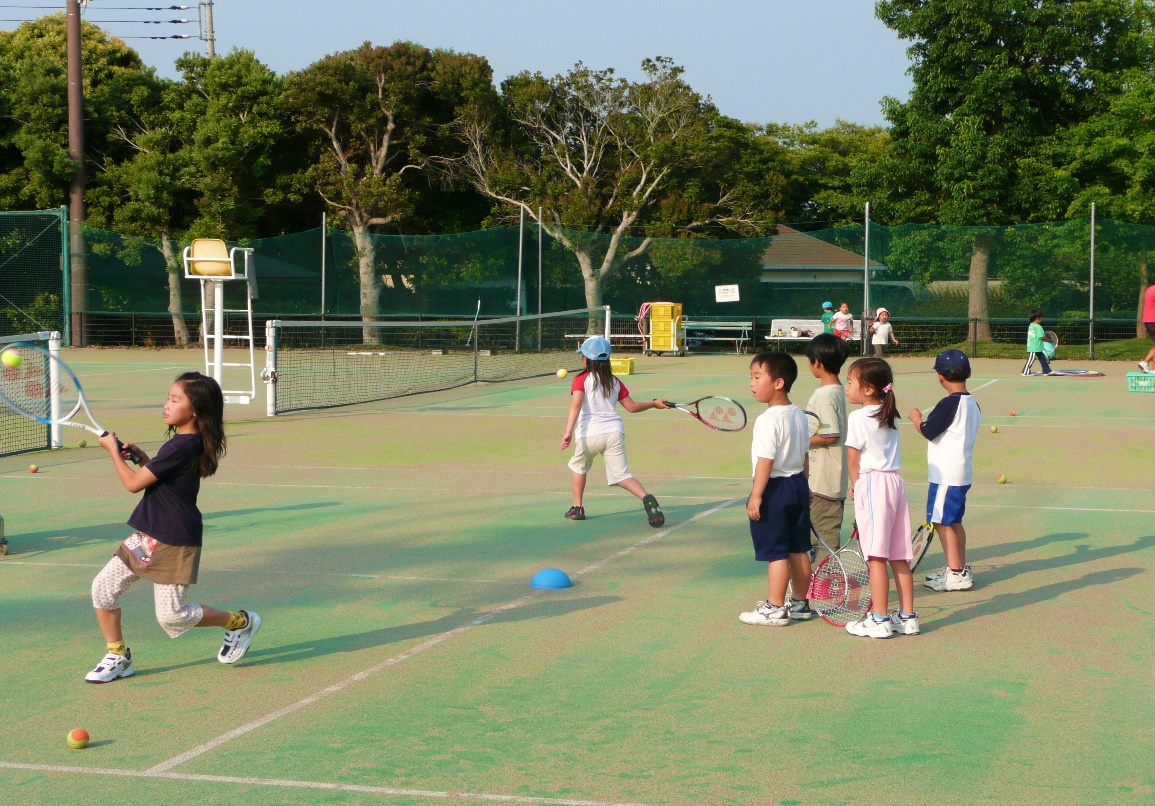 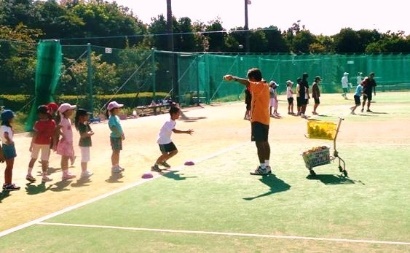 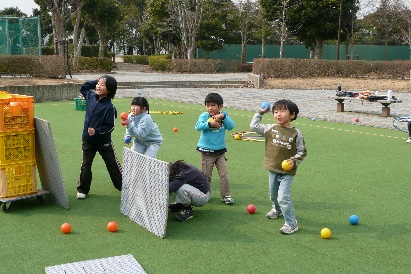 【対象】　6歳～9歳【場所】　水郷テニスコート内・KCJテニスアカデミー【募集】　人数に制限があります　(申込先着順・要予約)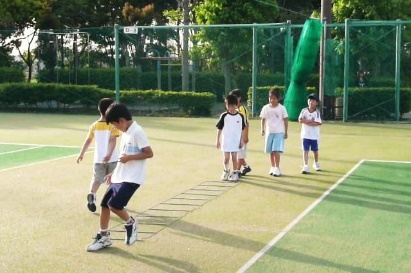 【日程】　１/５～3/31　（月曜日、1/15、2/12,はお休みです）期間中ご都合の良い日を４回お選びください。＊雨天中止となりますのでご予約を変更してください。　＊大会イベント等でお休みになる場合もあります。【時間】　火・水・金：17：00～18：00　　木17：30～18：30　　　　  土日：15：00～１６：00　16：00～17：00【費用】　２９００円・・・（通常価格４３００円）【その他】　運動のできる格好と飲み物だけご用意ください